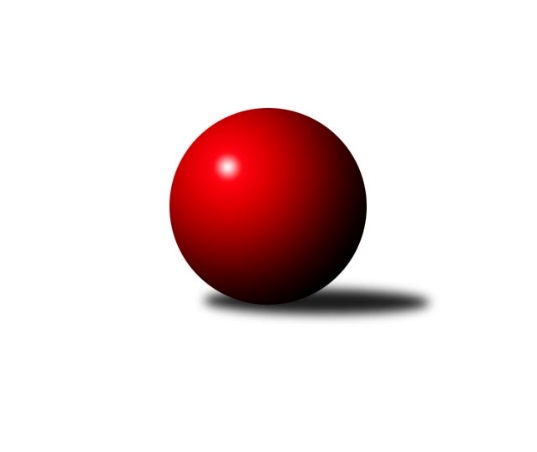 Č.21Ročník 2023/2024	23.3.2024 Z hostujících družstev si vezou body Jičín a Dvůr. Poříčí vyhrálo hlavně zásluhou rozdílu u předposlední dvojice, ale i při porážce by se, při vývoji ostatních soutěží, udrželi. Z obou skupin přeboru bude sestupovat pouze jedno družstvo a poslední ve skupině B může mít maximálně 9 bodů. Máme před sebou poslední kolo a věřím, že bude odehráno celé v termínech. Nejlepšího výkonu v tomto kole: 2742 dosáhlo družstvo: Jičín B a z jednotlivců již poněkolikáté Roman Straka a opět s výkonem přes 500.Východočeský přebor skupina A 2023/2024Výsledky 21. kolaSouhrnný přehled výsledků:SKK Náchod C	- Jičín B	4:12	2651:2742		20.3. Loko. Trutnov B	- Rokytnice B	12:4	2723:2559		21.3.Nová Paka B	- Trutnov C	12:4	2582:2525		22.3.Milovice B	- Dvůr Kr. B	6:10	2543:2595		22.3.Vrchlabí B	- Josefov A	15:1	2675:2544		22.3.Poříčí A	- Smiřice B	11:5	2504:2448		22.3.
Dohrávka z 18.kola
Josefov A	- Trutnov C	12:4	2470:2383		18.3.Tabulka družstev:	1.	Loko. Trutnov B	21	17	1	3	237 : 99 	 	 2638	35	2.	Nová Paka B	21	14	0	7	209 : 127 	 	 2550	28	3.	Jičín B	21	12	3	6	198 : 138 	 	 2564	27	4.	Josefov A	21	13	1	7	197 : 139 	 	 2488	27	5.	Vrchlabí B	21	12	3	6	190 : 146 	 	 2557	27	6.	Dvůr Kr. B	21	9	3	9	170 : 166 	 	 2521	21	7.	Milovice B	21	8	1	12	163 : 173 	 	 2491	17	8.	Smiřice B	21	8	1	12	133 : 203 	 	 2473	17	9.	Trutnov C	21	6	2	13	147 : 189 	 	 2512	14	10.	Rokytnice B	21	7	0	14	136 : 200 	 	 2476	14	11.	SKK Náchod C	21	5	3	13	126 : 210 	 	 2480	13	12.	Poříčí A	21	6	0	15	110 : 226 	 	 2386	12Podrobné výsledky kola:	 SKK Náchod C	2651	4:12	2742	Jičín B	Milena Mankovecká	 	 221 	 222 		443 	 0:2 	 483 	 	253 	 230		Roman Bureš	Jaroslav Dlohoška	 	 208 	 230 		438 	 0:2 	 467 	 	230 	 237		Luboš Kolařík	Jiří Tesař	 	 202 	 248 		450 	 2:0 	 439 	 	218 	 221		Marie Kolářová	Miroslav Hejnyš	 	 197 	 216 		413 	 0:2 	 441 	 	209 	 232		Vladimír Řehák	Miroslav Tomeš	 	 207 	 219 		426 	 0:2 	 463 	 	245 	 218		Ladislav Křivka	Dana Adamů	 	 234 	 247 		481 	 2:0 	 449 	 	222 	 227		Tomáš Pavlatarozhodčí: Jan AdamůNejlepší výkon utkání: 483 - Roman Bureš	  Loko. Trutnov B	2723	12:4	2559	Rokytnice B	Eva Kammelová	 	 215 	 243 		458 	 2:0 	 429 	 	214 	 215		Tomáš Cvrček	Roman Straka	 	 243 	 267 		510 	 2:0 	 416 	 	211 	 205		Vladimír Škoda	Petr Holý	 	 233 	 225 		458 	 2:0 	 406 	 	194 	 212		Matěj Ditz	Denisa Kroupová	 	 207 	 215 		422 	 0:2 	 429 	 	212 	 217		Jakub Kašpar	Jan Kyncl	 	 234 	 225 		459 	 2:0 	 439 	 	188 	 251		Filip Vízek	Karel Kratochvíl	 	 223 	 193 		416 	 0:2 	 440 	 	218 	 222		Filip Hanoutrozhodčí: Zdeněk BabkaNejlepší výkon utkání: 510 - Roman Straka	 Nová Paka B	2582	12:4	2525	Trutnov C	Lenka Havlínová	 	 213 	 228 		441 	 2:0 	 435 	 	215 	 220		Karel Slavík	Petr Lukeš	 	 217 	 219 		436 	 2:0 	 389 	 	190 	 199		Michal Turek	Jaroslav Fajfer	 	 232 	 205 		437 	 0:2 	 441 	 	222 	 219		František Jankto	Martin Pešta	 	 206 	 232 		438 	 2:0 	 417 	 	204 	 213		Václav Kukla	Miloš Fajfer	 	 202 	 194 		396 	 0:2 	 410 	 	210 	 200		Martin Khol	Jaromír Erlebach	 	 209 	 225 		434 	 2:0 	 433 	 	243 	 190		Petr Kotekrozhodčí: Bohuslav BajerNejlepšího výkonu v tomto utkání: 441 kuželek dosáhli: Lenka Havlínová, František Jankto	 Milovice B	2543	6:10	2595	Dvůr Kr. B	Ondra Kolář	 	 188 	 208 		396 	 0:2 	 435 	 	208 	 227		Monika Horová	Miroslav Šanda	 	 211 	 227 		438 	 2:0 	 417 	 	207 	 210		Martin Šnytr	Jarmil Nosek	 	 235 	 197 		432 	 2:0 	 422 	 	211 	 211		Martin Kozlovský	Marek Ondráček	 	 200 	 196 		396 	 0:2 	 456 	 	216 	 240		Ivan Vondráček	Lukáš Kostka	 	 219 	 233 		452 	 2:0 	 420 	 	205 	 215		Luděk Horák	Martin Včeliš	 	 231 	 198 		429 	 0:2 	 445 	 	218 	 227		Kateřina Šmídovározhodčí: Liboslav JanákNejlepší výkon utkání: 456 - Ivan Vondráček	 Vrchlabí B	2675	15:1	2544	Josefov A	Martina Fejfarová	 	 215 	 218 		433 	 2:0 	 424 	 	195 	 229		Pavel Řehák	Jitka Svatá	 	 237 	 211 		448 	 1:1 	 448 	 	213 	 235		Matěj Šanda	Miroslav Král	 	 220 	 208 		428 	 2:0 	 411 	 	213 	 198		Lukáš Ludvík	Miroslav Mejznar	 	 230 	 210 		440 	 2:0 	 419 	 	205 	 214		Petr Hrycík	Tomáš Limberský	 	 212 	 235 		447 	 2:0 	 425 	 	217 	 208		Jiří Rücker	Ondřej Votoček	 	 208 	 271 		479 	 2:0 	 417 	 	185 	 232		Jakub Hrycíkrozhodčí: Pavel GraciasNejlepší výkon utkání: 479 - Ondřej Votoček	 Poříčí A	2504	11:5	2448	Smiřice B	Jan Gábriš	 	 210 	 206 		416 	 2:0 	 393 	 	203 	 190		Anna Šmídová	Daniel Havrda	 	 187 	 210 		397 	 0:2 	 456 	 	229 	 227		Martin Matějček	Dušan Petráček	 	 210 	 189 		399 	 2:0 	 389 	 	202 	 187		Stanislav Nosek	Jan Roza	 	 235 	 205 		440 	 1:1 	 440 	 	221 	 219		Václav Novotný	Jakub Petráček	 	 235 	 198 		433 	 2:0 	 311 	 	148 	 163		Margita Novotná	Lubomír Šimonka	 	 198 	 221 		419 	 0:2 	 459 	 	216 	 243		Luděk Sukuprozhodčí: Jan RozaNejlepší výkon utkání: 459 - Luděk Sukup	 Josefov A	2470	12:4	2383	Trutnov C	Roman Kašpar	 	 210 	 190 		400 	 0:2 	 418 	 	200 	 218		Karel Slavík	Dominik Tichý *1	 	 182 	 213 		395 	 2:0 	 391 	 	214 	 177		František Jankto	Lukáš Ludvík	 	 194 	 207 		401 	 0:2 	 418 	 	211 	 207		Martin Khol	Petr Hrycík	 	 204 	 219 		423 	 2:0 	 384 	 	200 	 184		Michal Turek	Jiří Rücker	 	 209 	 218 		427 	 2:0 	 396 	 	197 	 199		Petr Kotek	Jakub Hrycík	 	 198 	 226 		424 	 2:0 	 376 	 	192 	 184		Václav Kuklarozhodčí: Pavel Řehák
střídání: *1 od 46. hodu Matěj ŠandaNejlepší výkon utkání: 427 - Jiří RückerPořadí jednotlivců:	jméno hráče	družstvo	celkem	plné	dorážka	chyby	poměr kuž.	Maximum	1.	Roman Straka 	 Loko. Trutnov B	479.22	314.0	165.2	2.3	9/10	(527)	2.	Petr Holý 	 Loko. Trutnov B	464.30	311.7	152.6	2.7	10/10	(501)	3.	Ivan Vondráček 	Dvůr Kr. B	462.36	309.8	152.5	3.0	9/11	(495)	4.	Karel Slavík 	Trutnov C	454.25	310.7	143.5	4.1	10/11	(505)	5.	Jiří Kout 	Nová Paka B	450.40	303.9	146.5	5.2	10/10	(488)	6.	Vladimír Řehák 	Jičín B	449.52	306.2	143.4	5.0	11/11	(491)	7.	Luděk Horák 	Dvůr Kr. B	446.47	303.9	142.6	6.0	9/11	(525)	8.	Jitka Svatá 	Vrchlabí B	443.28	307.4	135.9	7.5	10/10	(497)	9.	Martin Khol 	Trutnov C	442.58	306.3	136.3	6.3	8/11	(500)	10.	Jan Bajer 	Nová Paka B	441.71	302.6	139.1	6.5	7/10	(471)	11.	Vladimír Cerman 	Vrchlabí B	438.44	295.2	143.3	6.0	9/10	(474)	12.	Tomáš Limberský 	Vrchlabí B	436.21	301.6	134.6	5.6	9/10	(482)	13.	František Jankto 	Trutnov C	435.65	300.7	134.9	5.9	11/11	(466)	14.	Luboš Kolařík 	Jičín B	435.48	298.1	137.3	5.5	11/11	(478)	15.	Jakub Hrycík 	Josefov A	435.09	292.9	142.2	6.3	10/11	(495)	16.	Jarmil Nosek 	Milovice B	434.01	298.3	135.8	7.4	8/11	(465)	17.	Petr Lukeš 	Nová Paka B	433.50	301.8	131.7	6.3	10/10	(492)	18.	Jan Roza 	Poříčí A	432.83	296.8	136.0	7.2	10/10	(492)	19.	Jiří Rücker 	Josefov A	431.91	299.7	132.2	5.7	11/11	(476)	20.	Jan Kyncl 	 Loko. Trutnov B	430.78	298.3	132.5	5.7	10/10	(472)	21.	Dana Adamů 	SKK Náchod C	429.88	292.8	137.0	6.1	9/10	(481)	22.	Karel Kratochvíl 	 Loko. Trutnov B	429.23	294.8	134.5	6.8	10/10	(470)	23.	Tomáš Pavlata 	Jičín B	429.19	292.3	136.9	5.7	11/11	(490)	24.	Petr Hrycík 	Josefov A	428.93	294.7	134.2	6.9	9/11	(459)	25.	Lukáš Kostka 	Milovice B	428.85	296.3	132.6	4.2	9/11	(472)	26.	Jiří Tesař 	SKK Náchod C	427.63	299.2	128.4	6.9	9/10	(512)	27.	Miroslav Král 	Vrchlabí B	425.28	295.3	129.9	6.6	8/10	(468)	28.	Petr Kotek 	Trutnov C	425.03	294.3	130.7	6.3	9/11	(493)	29.	Tomáš Cvrček 	Rokytnice B	423.55	291.4	132.1	7.6	11/11	(470)	30.	Lukáš Ludvík 	Josefov A	422.45	296.8	125.7	8.1	10/11	(463)	31.	Jakub Kašpar 	Rokytnice B	422.41	293.4	129.0	9.3	8/11	(453)	32.	Martin Včeliš 	Milovice B	422.14	292.6	129.5	8.3	9/11	(465)	33.	Martin Pešta 	Nová Paka B	421.24	293.9	127.3	9.0	9/10	(471)	34.	Lenka Havlínová 	Nová Paka B	420.03	288.2	131.8	6.5	9/10	(464)	35.	Zdeněk Babka 	 Loko. Trutnov B	419.42	301.1	118.3	10.6	8/10	(443)	36.	Martin Matějček 	Smiřice B	419.21	297.4	121.8	8.4	10/11	(466)	37.	Vladimír Škoda 	Rokytnice B	418.58	286.1	132.4	9.6	8/11	(468)	38.	Karel Josef 	Smiřice B	417.98	293.7	124.3	8.5	10/11	(462)	39.	Milena Mankovecká 	SKK Náchod C	417.62	293.6	124.1	7.7	9/10	(474)	40.	Martin Kozlovský 	Dvůr Kr. B	416.85	293.9	122.9	8.5	11/11	(473)	41.	Kateřina Šmídová 	Dvůr Kr. B	416.36	288.8	127.6	8.9	10/11	(457)	42.	Luděk Sukup 	Smiřice B	415.83	289.3	126.6	7.5	9/11	(459)	43.	Miroslav Tomeš 	SKK Náchod C	415.46	291.9	123.5	8.3	8/10	(459)	44.	Miroslav Šanda 	Milovice B	415.14	289.2	125.9	6.7	10/11	(453)	45.	Filip Vízek 	Rokytnice B	414.49	293.3	121.2	9.5	8/11	(448)	46.	Miloš Voleský 	SKK Náchod C	413.62	299.8	113.8	12.2	9/10	(452)	47.	Martin Šnytr 	Dvůr Kr. B	408.44	289.4	119.0	9.9	9/11	(453)	48.	Marie Kolářová 	Jičín B	408.37	284.0	124.3	8.0	11/11	(460)	49.	Martin Pacák 	Rokytnice B	408.17	284.4	123.8	9.7	8/11	(456)	50.	Miroslav Mejznar 	Vrchlabí B	407.59	290.2	117.3	9.7	9/10	(457)	51.	Daniel Havrda 	Poříčí A	407.10	290.0	117.1	10.9	10/10	(462)	52.	Jan Gábriš 	Poříčí A	406.80	285.7	121.1	9.3	9/10	(449)	53.	Stanislav Nosek 	Smiřice B	406.73	294.0	112.7	10.3	10/11	(464)	54.	Jiří Doucha  st.	SKK Náchod C	406.29	291.3	115.0	9.7	7/10	(443)	55.	Michal Turek 	Trutnov C	405.69	283.6	122.1	8.2	9/11	(436)	56.	Roman Kašpar 	Josefov A	405.36	287.6	117.8	10.0	9/11	(444)	57.	Jaroslav Fajfer 	Nová Paka B	403.79	283.0	120.8	9.2	9/10	(437)	58.	Jakub Petráček 	Poříčí A	400.65	289.3	111.3	10.0	10/10	(489)	59.	Anna Šmídová 	Smiřice B	400.09	278.7	121.4	9.5	9/11	(436)	60.	Roman Vrabec 	Smiřice B	399.25	284.9	114.4	11.7	8/11	(432)	61.	Lubomír Šimonka 	Poříčí A	398.66	288.7	110.0	13.3	10/10	(437)	62.	Dušan Petráček 	Poříčí A	355.12	253.9	101.3	14.3	9/10	(409)		Roman Bureš 	Jičín B	464.58	309.3	155.3	4.4	4/11	(483)		Václav Šmída 	Smiřice B	463.09	309.1	154.0	3.5	4/11	(499)		Radek Novák 	Rokytnice B	443.44	302.9	140.5	6.6	4/11	(500)		Ondřej Votoček 	Vrchlabí B	443.26	298.1	145.2	4.9	6/10	(486)		Eva Kammelová 	 Loko. Trutnov B	440.78	291.3	149.4	4.6	2/10	(458)		Jan Horáček 	Vrchlabí B	440.00	283.0	157.0	3.0	1/10	(440)		Zdeněk Novotný  st.	Rokytnice B	432.50	297.5	135.0	7.5	2/11	(481)		Aleš Kloutvor 	Jičín B	431.15	300.2	131.0	5.0	4/11	(486)		Jaroslav Hažva 	Smiřice B	429.00	307.0	122.0	9.0	1/11	(429)		Jaroslav Jeníček 	 Loko. Trutnov B	428.67	299.6	129.0	10.3	6/10	(516)		Jaromír Erlebach 	Nová Paka B	428.13	295.5	132.6	6.9	5/10	(460)		Pavel Kaan 	Jičín B	427.27	300.1	127.2	6.5	5/11	(478)		Milan Lauber 	Poříčí A	427.00	280.5	146.5	6.5	2/10	(429)		Martina Fejfarová 	Vrchlabí B	426.75	298.5	128.3	7.0	2/10	(450)		Jan Řebíček 	Rokytnice B	425.75	298.3	127.5	8.3	4/11	(453)		Štěpán Soukup 	Jičín B	425.17	289.0	136.2	9.3	3/11	(492)		Miroslav Hejnyš 	SKK Náchod C	424.33	293.2	131.2	9.3	2/10	(474)		Jan Masopust 	Milovice B	423.50	297.5	126.0	6.0	6/11	(471)		Marek Ondráček 	Milovice B	422.73	297.5	125.2	10.1	5/11	(450)		Václav Novotný 	Smiřice B	421.57	292.2	129.4	7.7	7/11	(471)		Pavel Gracias 	Vrchlabí B	420.61	296.3	124.3	10.0	3/10	(453)		Monika Horová 	Dvůr Kr. B	418.51	292.7	125.9	9.0	7/11	(479)		Radoslav Dušek 	Milovice B	416.00	293.0	123.0	7.8	2/11	(424)		Denisa Kroupová 	 Loko. Trutnov B	415.50	288.0	127.5	6.2	2/10	(456)		Matěj Šanda 	Josefov A	414.90	289.4	125.5	9.6	4/11	(448)		Ladislav Křivka 	Jičín B	413.43	292.5	120.9	6.5	7/11	(471)		Jan Krejcar 	Trutnov C	413.20	295.1	118.1	10.7	5/11	(461)		Miloš Fajfer 	Nová Paka B	408.75	296.5	112.3	10.0	1/10	(422)		Filip Hanout 	Rokytnice B	408.43	296.3	112.1	9.2	5/11	(440)		Josef Prokopec 	 Loko. Trutnov B	408.20	283.4	124.8	10.2	5/10	(448)		Tomáš Fuchs 	Milovice B	406.00	292.0	114.0	9.0	2/11	(410)		Ondra Kolář 	Milovice B	405.50	287.5	118.0	10.0	7/11	(453)		Jan Malý 	Trutnov C	405.00	283.0	122.0	9.0	1/11	(405)		Vladimír Pavlata 	Jičín B	401.50	292.0	109.5	11.0	3/11	(425)		Pavel Řehák 	Josefov A	401.29	277.3	124.0	8.1	7/11	(424)		Matěj Ditz 	Rokytnice B	397.62	279.0	118.6	10.5	7/11	(427)		Miroslav Šanda 	Milovice B	395.90	287.1	108.8	10.0	7/11	(440)		Jan Stejskal 	Vrchlabí B	395.00	264.5	130.5	9.5	1/10	(407)		Milan Hurdálek 	SKK Náchod C	393.92	284.8	109.1	11.7	6/10	(439)		Aleš Kotek 	 Loko. Trutnov B	393.00	280.0	113.0	11.0	1/10	(393)		Lukáš Rožnovský 	Josefov A	392.00	289.0	103.0	10.0	1/11	(392)		Martina Kramosilová 	Dvůr Kr. B	389.99	283.8	106.1	12.6	7/11	(467)		Jaroslav Dlohoška 	SKK Náchod C	387.54	273.0	114.5	11.3	4/10	(452)		Jiří Škoda 	Trutnov C	387.13	282.6	104.5	13.7	3/11	(418)		Václav Vejdělek 	Vrchlabí B	386.93	274.0	112.9	10.4	5/10	(411)		Miroslav Šulc 	Dvůr Kr. B	385.75	276.5	109.3	11.5	2/11	(414)		Václav Kukla 	Trutnov C	385.25	276.5	108.7	12.2	7/11	(445)		Jan Lutz 	Rokytnice B	385.00	282.0	103.0	11.0	1/11	(385)		Tomáš Nosek 	Milovice B	379.58	270.3	109.3	13.3	3/11	(431)		Bohuslav Bajer 	Nová Paka B	378.00	264.5	113.5	12.3	2/10	(381)		Jiří Martin 	Vrchlabí B	374.88	273.6	101.3	13.4	4/10	(398)		Margita Novotná 	Smiřice B	366.67	260.7	106.0	11.7	3/11	(414)		Miloš Janoušek 	Rokytnice B	365.00	260.5	104.5	16.0	2/11	(378)		Eva Novotná 	Rokytnice B	363.00	269.0	94.0	14.0	2/11	(379)		Miroslav Včeliš 	Milovice B	361.00	274.0	87.0	15.0	1/11	(361)		Dominik Tichý 	Josefov A	356.67	262.1	94.6	16.8	6/11	(437)		Marek Plšek 	 Loko. Trutnov B	356.00	237.0	119.0	0.0	1/10	(356)		Václava Krulišová 	Trutnov C	329.50	248.5	81.0	16.0	2/11	(338)		Adriana Švejdová 	Poříčí A	312.75	233.0	79.8	22.0	2/10	(351)Sportovně technické informace:Starty náhradníků:registrační číslo	jméno a příjmení 	datum startu 	družstvo	číslo startu23188	Martina Fejfarová	22.03.2024	Vrchlabí B	3x27443	Miloš Fajfer	22.03.2024	Nová Paka B	5x
Hráči dopsaní na soupisku:registrační číslo	jméno a příjmení 	datum startu 	družstvo	Program dalšího kola:22. kolo26.3.2024	út	17:00	Dvůr Kr. B - SKK Náchod C	28.3.2024	čt	17:00	Smiřice B - Nová Paka B	28.3.2024	čt	17:00	Josefov A - Poříčí A	28.3.2024	čt	17:00	Trutnov C - Milovice B	28.3.2024	čt	17:00	Jičín B -  Loko. Trutnov B	28.3.2024	čt	17:00	Rokytnice B - Vrchlabí B	Nejlepší šestka kola - absolutněNejlepší šestka kola - absolutněNejlepší šestka kola - absolutněNejlepší šestka kola - absolutněNejlepší šestka kola - dle průměru kuželenNejlepší šestka kola - dle průměru kuželenNejlepší šestka kola - dle průměru kuželenNejlepší šestka kola - dle průměru kuželenNejlepší šestka kola - dle průměru kuželenPočetJménoNázev týmuVýkonPočetJménoNázev týmuPrůměr (%)Výkon16xRoman StrakaTrutnov B51016xRoman StrakaTrutnov B120.585103xRoman BurešJičín B4833xOndřej VotočekVrchlabí B113.764794xDana AdamůNáchod C4811xLuděk SukupSmiřice B110.834592xOndřej VotočekVrchlabí B4791xMartin MatějčekSmiřice B110.14564xLuboš KolaříkJičín B4671xRoman BurešJičín B108.614832xLadislav KřivkaJičín B46313xIvan VondráčekDvůr Kr. B108.54456